Демонстрационный вариант Всеобщая история 9 класс «Страной иммигрантов» в 19 в. Называли:А) США     Б) Италию             В) Польшу             Г) Бразилию2.Сторонники диктатуры пролетариата назывались:А) либералы   Б) консерваторы    В) утописты     Г) марксисты3. Период с 1804 по 1814 г. во Франции получил название:А) империя       Б) консульство     В) реставрация        Г) якобинская диктатура4.Кто изобрёл первый современный станок из металла:А) Сэмюэл Морзе      Б) Генри Модсли     В) Томас Эдисон    Г) Павел Яблочков5. Законодательная власть, согласно конституции Италии, осуществлялась:А) Эрцгерцогом     Б) королем и парламентом    В) Папой Римским    Г) королем и римским папой6.Какое из перечисленных событий произошло в период Гражданской войны в США?А) принятие закона Шермана             Б) принятие закона о гомстедахВ) восстание Джона Брауна                Г) восстание НатаТёрнера7.Как называется движение за отмену рабства негров:А) Аболиционизм     Б) Феминизм   В) Амнистия      Г) Антиклерикализм8.К странам третьего эшелона относятся:А) США, Россия      Б) Италия, Австрия     В) Англия, Голландия      Г) Мексика, Бразилия9.Укажите десятилетие, когда произошло восстание сипаев в Индии.А) 1820-е гг.     Б) 1830-е гг.       В) 1840-е гг.     Г) 1850-е гг. 10.Расположите в хронологическом порядке следующие события. Укажите ответ в видепоследовательности цифр выбранных элементов.1) Объединение Германии2) Тройственный союз3) Гражданская война в СШАОтвет:11.Установите соответствие между странами и событиями: каждому элементу первого столбцаподберите соответствующий элемент из второго столбца.СТРАНЫ     СОБЫТИЯЗапишите в таблицу выбранные цифры под соответствующими буквами.Ответ:.12.Соотнеси портреты с историческими личностями: А) Н. Бонапарт; Б) О. фон Бисмарк;В) К. Маркс1) 2) 3) 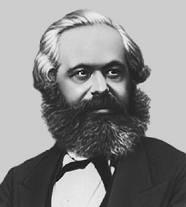 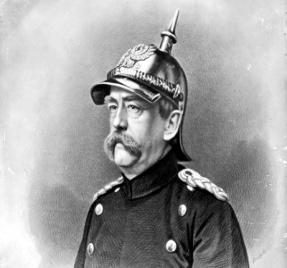 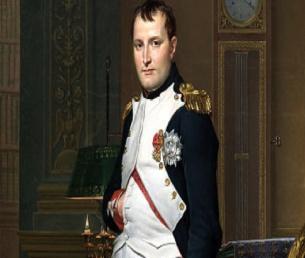 13.Кто из перечисленных личностей относится к Гражданской войны в США? (2 человека)А) Авраам Линкольн      Б) Наполеон Бонапарт      В) Уильям Гладстон    Г) Джон БраунОтвет:14.Установите соответствие: какие государственные деятели участвовали в данных исторических событиях?Провозглашение империи во Франции;Создание единого германского государства;Революционные выступления 1848-1849 гг. в Италии. А) Дж. Гарибальди;    Б) Луи Бонапарт;    В) О.Бисмарк15. Объясните понятие:ГомстедПри выполнении заданий 1–9 в поле ответа запишите одну цифру, которая соответствует номеру правильного ответа.При выполнении заданий 10–15 запишите ответ так, как указано в тексте задания.А) Китай  Б) АнглияВ) Франция1) строительство первой в мире железной дороги2) Башня Эйфеля3) «Боксёрское восстание»АБВАБВАБВ